Название социально-педагогического проекта:«Малыши - крепыши»Вид проекта: практико-ориентированный, среднесрочныйПродолжительность проекта: 1 месяц Участники проекта: родители, дети и воспитатели 2 младшей группыВведениеВ начале учебного года с родителями было проведено анкетирование, которое помогло выявить следующие проблемы:Постановка проблемы, актуальность.- Невнимание родителей к здоровому образу жизни в семье;- Неосведомленность родителей в вопросах оздоровления;- Недостаточность знаний родителей о нестандартном оборудовании для физкультурно-оздоровительной работы с  детьми;- Неумение планировать и анализировать свою деятельность,привело к необходимости организовать проект с родителями и детьми второй младшей группы «Малыши - крепыши». Тип проекта был выбран практико - ориентированный, потому что он содержит четко обозначенный результат деятельности участников проекта и ориентирован на их социальные запросы. Все чаще и чаще звучат в средствах массовой информации из уст педагогов, медиков и родителей вопросы, связанные с проблемами здоровья детей - подрастающего поколения нашей страны. Эти вопросы актуальны, прежде всего, потому, что идет тенденция к ухудшению состояния здоровья детей в разных регионах Российской Федерации. И если современные стандарты образования обязывают педагогов более тщательно и активно участвовать в области здоровьесбережения детей, то родители воспитанников часто игнорируют советы воспитателей, предпочитая более легкий путь в этом направлении. Вместо систематического закаливания, бесед о пользе свежего воздуха и подвижных игр, четкого соблюдения режима дня и режима питания зачастую взрослые предпочитают лекарственные препараты, которые согласно рекламе «помогают восстанавливать жизненные силы организма».Формирование же отношения ребенка к здоровому образу жизни немыслимо без активного участия в этом процессе не только педагогов, но и непосредственного участия родителей. Только с изменением уклада семьи можно ожидать реальных результатов в изменении отношения дошкольников и их родителей к собственному здоровью. С помощью взрослого ребенок осознает: для того, чтобы быть здоровым, нужно ежедневно выполнять физические упражнения, закаляться, делать зарядку, соблюдать режим дня, есть здоровую пищу, следить за чистотой помещения, а также соблюдать правила гигиены.Для того чтобы помочь родителям и детям выработать собственные жизненные ориентиры в выборе здорового образа жизни, осознать ответственность за свое здоровье и здоровье детей, был запущен проект «Малыши - крепыши». Семья и детский сад те социальные структуры, которые в основном определяют уровень здоровья детей.Цель проекта - обучение родителей планированию своей деятельности в рамках проекта и повышение стремления родителей и детей обогащать свои знания и опыт о здоровом образе жизни через взаимодействие  с воспитателями группы.  Задачи проекта:- Навести участников проекта на проблему, вызвать интерес к проблеме; - Учить родителей четко определять цель, описывать основные шаги по достижению поставленной цели, концентрироваться на достижение цели на протяжении всей работы;- Развивать у родителей умение анализировать;- Способствовать созданию активной позиции родителей в использовании нестандартного оборудования для физкультурно – оздоровительной работы, сделанного своими руками в совместной деятельности с детьми. Ожидаемые результаты.- Родители научаться планировать свою деятельность;- Участникам проекта  интересна обозначенная проблема;- Родители четко определяют цель, могут описать основные шаги по достижению поставленной цели, умеют концентрироваться на достижении цели, на протяжении всей работы;- Умеют анализировать и обобщать информацию;- Родители приняли активное участие в пополнении уголка здоровья нестандартным оборудованием для физкультурно-оздоровительной работы с  детьми.План-график мероприятий (деятельность в рамках проекта)I этап – предварительный.II этап – основной.III этап – заключительный: подведение итогов работы по проекту, обсуждение результата. Презентация итогов проекта родителям, которые не приняли участие.Продукт проекта: 1. Обогащение у детей и родителей опыта по ЗОЖ, что подтверждает повторное анкетирование.2. Пополнение РППС нестандартным оборудованием для физкультурно-оздоровительной работы с  детьми.3. Выставка «Нестандартное физкультурное оборудование своими руками».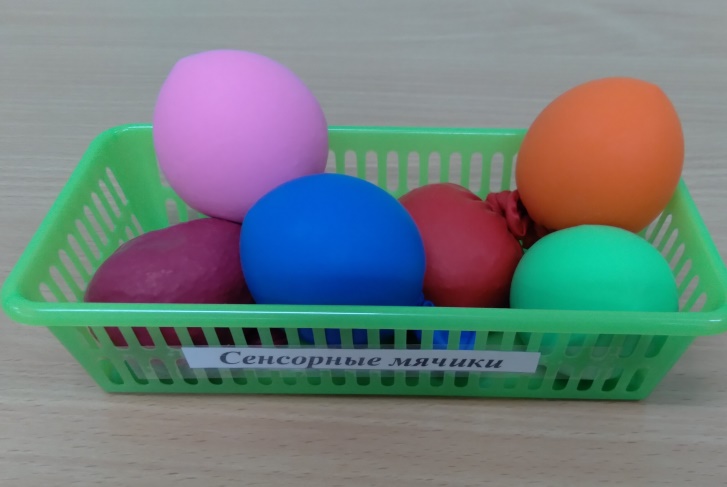 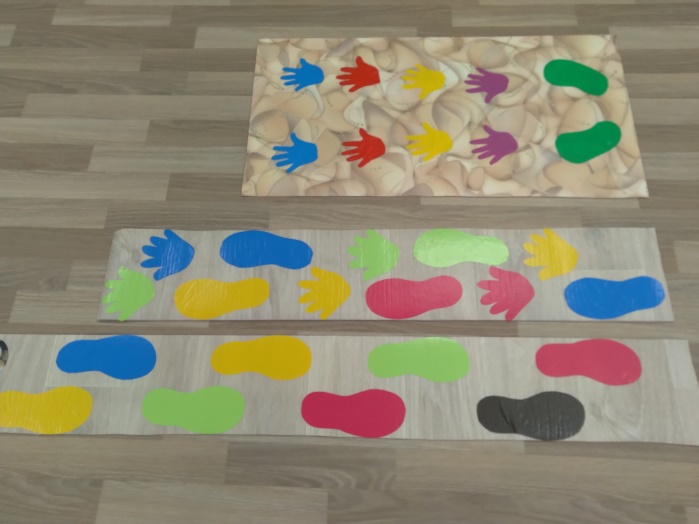 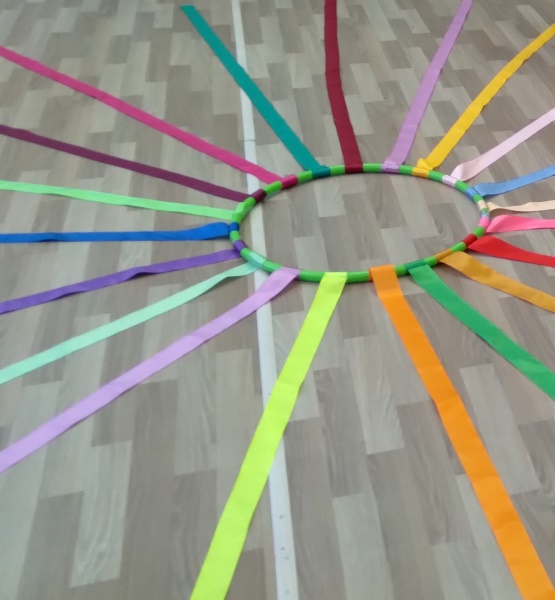 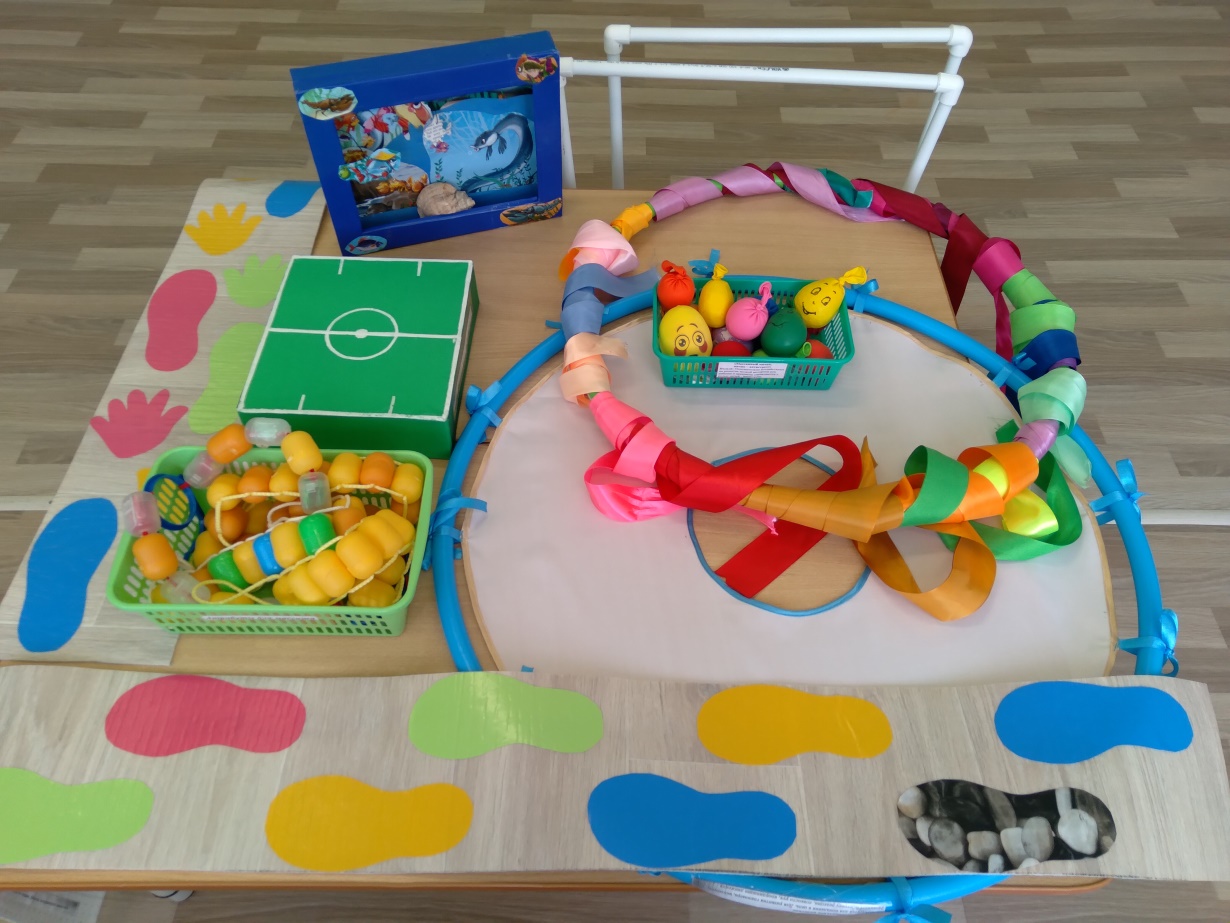 СрокВид деятельностиОтметка о выполнении10.11-12.11Обработка данных анкетирования родителей от сентября 2021 года.15.11-16.11Просвещение родителей о предстоящей деятельности. 15.11-19.11Подбор наглядного материала, литературы. 15.11-19.11Разработка комплекса мероприятийДатаВыполнение детьми проектаВыполнение родителями проектаСовершенствование развивающей предметно-пространственной среды22.11-23.11Беседа с родителями по определению цели проекта, прогнозирование результатов. Планирование деятельности, определение средств реализации проекта.Беседа с родителями по определению цели проекта, прогнозирование результатов. Планирование деятельности, определение средств реализации проекта.- Картотека физкультминуток;- Дидактические игры «Познакомимся с собой», «Разрезные картинки», «Четвертый лишний», «Чудесный мешочек»; - Альбом «Полезные продукты», «Вредные продукты», «Молочные продукты», «Части тела»;- Фотоальбом «Мы за ЗОЖ»;- Нестандартное оборудование для физкультурно – оздоровительной работы с детьми.24.11 - 26.11Беседы «Полезные и вредные продукты»- Консультация  «Советы для родителей по закаливанию детей дошкольного возраста»;- Буклет «Двигательный режим ребенка дошкольного возраста»;- Памятка «Формирование начальных представленийо здоровом образе жизни у детей 3 – 4 лет», «Для чего нужны книги о здоровье и здоровом образе жизни?»;- Консультирование родителей по изготовлению нестандартного оборудования для физкультурно-оздоровительной работы с  детьми своими руками;- Консультация «Применение нестандартного физкультурного оборудования»;- Памятка «Информацию по изготовлению нестандартного оборудования для физкультурно-оздоровительной работы с  детьми можете получить…»- Буклет «Игры на развитие речевого дыхания»;- Мастер - класс «Рукавичка для дыхательной гимнастики»;- Мастер – класс «Массажный мячик, мячик - антистресс»;- Фотовыставка «Мы за ЗОЖ»;- Выставка «Нестандартное физкультурное оборудование своими руками».- Картотека физкультминуток;- Дидактические игры «Познакомимся с собой», «Разрезные картинки», «Четвертый лишний», «Чудесный мешочек»; - Альбом «Полезные продукты», «Вредные продукты», «Молочные продукты», «Части тела»;- Фотоальбом «Мы за ЗОЖ»;- Нестандартное оборудование для физкультурно – оздоровительной работы с детьми.25.11Беседа «Органы чувств».- Консультация  «Советы для родителей по закаливанию детей дошкольного возраста»;- Буклет «Двигательный режим ребенка дошкольного возраста»;- Памятка «Формирование начальных представленийо здоровом образе жизни у детей 3 – 4 лет», «Для чего нужны книги о здоровье и здоровом образе жизни?»;- Консультирование родителей по изготовлению нестандартного оборудования для физкультурно-оздоровительной работы с  детьми своими руками;- Консультация «Применение нестандартного физкультурного оборудования»;- Памятка «Информацию по изготовлению нестандартного оборудования для физкультурно-оздоровительной работы с  детьми можете получить…»- Буклет «Игры на развитие речевого дыхания»;- Мастер - класс «Рукавичка для дыхательной гимнастики»;- Мастер – класс «Массажный мячик, мячик - антистресс»;- Фотовыставка «Мы за ЗОЖ»;- Выставка «Нестандартное физкультурное оборудование своими руками».- Картотека физкультминуток;- Дидактические игры «Познакомимся с собой», «Разрезные картинки», «Четвертый лишний», «Чудесный мешочек»; - Альбом «Полезные продукты», «Вредные продукты», «Молочные продукты», «Части тела»;- Фотоальбом «Мы за ЗОЖ»;- Нестандартное оборудование для физкультурно – оздоровительной работы с детьми.26.11 – 29.11Рассматривание альбомов «Вредные продукты», «Полезные продукты».- Консультация  «Советы для родителей по закаливанию детей дошкольного возраста»;- Буклет «Двигательный режим ребенка дошкольного возраста»;- Памятка «Формирование начальных представленийо здоровом образе жизни у детей 3 – 4 лет», «Для чего нужны книги о здоровье и здоровом образе жизни?»;- Консультирование родителей по изготовлению нестандартного оборудования для физкультурно-оздоровительной работы с  детьми своими руками;- Консультация «Применение нестандартного физкультурного оборудования»;- Памятка «Информацию по изготовлению нестандартного оборудования для физкультурно-оздоровительной работы с  детьми можете получить…»- Буклет «Игры на развитие речевого дыхания»;- Мастер - класс «Рукавичка для дыхательной гимнастики»;- Мастер – класс «Массажный мячик, мячик - антистресс»;- Фотовыставка «Мы за ЗОЖ»;- Выставка «Нестандартное физкультурное оборудование своими руками».- Картотека физкультминуток;- Дидактические игры «Познакомимся с собой», «Разрезные картинки», «Четвертый лишний», «Чудесный мешочек»; - Альбом «Полезные продукты», «Вредные продукты», «Молочные продукты», «Части тела»;- Фотоальбом «Мы за ЗОЖ»;- Нестандартное оборудование для физкультурно – оздоровительной работы с детьми.30.11Рассматривание альбома «Части тела».- Консультация  «Советы для родителей по закаливанию детей дошкольного возраста»;- Буклет «Двигательный режим ребенка дошкольного возраста»;- Памятка «Формирование начальных представленийо здоровом образе жизни у детей 3 – 4 лет», «Для чего нужны книги о здоровье и здоровом образе жизни?»;- Консультирование родителей по изготовлению нестандартного оборудования для физкультурно-оздоровительной работы с  детьми своими руками;- Консультация «Применение нестандартного физкультурного оборудования»;- Памятка «Информацию по изготовлению нестандартного оборудования для физкультурно-оздоровительной работы с  детьми можете получить…»- Буклет «Игры на развитие речевого дыхания»;- Мастер - класс «Рукавичка для дыхательной гимнастики»;- Мастер – класс «Массажный мячик, мячик - антистресс»;- Фотовыставка «Мы за ЗОЖ»;- Выставка «Нестандартное физкультурное оборудование своими руками».- Картотека физкультминуток;- Дидактические игры «Познакомимся с собой», «Разрезные картинки», «Четвертый лишний», «Чудесный мешочек»; - Альбом «Полезные продукты», «Вредные продукты», «Молочные продукты», «Части тела»;- Фотоальбом «Мы за ЗОЖ»;- Нестандартное оборудование для физкультурно – оздоровительной работы с детьми.30.11Сюжетно-ролевые игры «У врача».- Консультация  «Советы для родителей по закаливанию детей дошкольного возраста»;- Буклет «Двигательный режим ребенка дошкольного возраста»;- Памятка «Формирование начальных представленийо здоровом образе жизни у детей 3 – 4 лет», «Для чего нужны книги о здоровье и здоровом образе жизни?»;- Консультирование родителей по изготовлению нестандартного оборудования для физкультурно-оздоровительной работы с  детьми своими руками;- Консультация «Применение нестандартного физкультурного оборудования»;- Памятка «Информацию по изготовлению нестандартного оборудования для физкультурно-оздоровительной работы с  детьми можете получить…»- Буклет «Игры на развитие речевого дыхания»;- Мастер - класс «Рукавичка для дыхательной гимнастики»;- Мастер – класс «Массажный мячик, мячик - антистресс»;- Фотовыставка «Мы за ЗОЖ»;- Выставка «Нестандартное физкультурное оборудование своими руками».- Картотека физкультминуток;- Дидактические игры «Познакомимся с собой», «Разрезные картинки», «Четвертый лишний», «Чудесный мешочек»; - Альбом «Полезные продукты», «Вредные продукты», «Молочные продукты», «Части тела»;- Фотоальбом «Мы за ЗОЖ»;- Нестандартное оборудование для физкультурно – оздоровительной работы с детьми.01.12 Рассматривание альбомов «Молочные продукты».- Консультация  «Советы для родителей по закаливанию детей дошкольного возраста»;- Буклет «Двигательный режим ребенка дошкольного возраста»;- Памятка «Формирование начальных представленийо здоровом образе жизни у детей 3 – 4 лет», «Для чего нужны книги о здоровье и здоровом образе жизни?»;- Консультирование родителей по изготовлению нестандартного оборудования для физкультурно-оздоровительной работы с  детьми своими руками;- Консультация «Применение нестандартного физкультурного оборудования»;- Памятка «Информацию по изготовлению нестандартного оборудования для физкультурно-оздоровительной работы с  детьми можете получить…»- Буклет «Игры на развитие речевого дыхания»;- Мастер - класс «Рукавичка для дыхательной гимнастики»;- Мастер – класс «Массажный мячик, мячик - антистресс»;- Фотовыставка «Мы за ЗОЖ»;- Выставка «Нестандартное физкультурное оборудование своими руками».- Картотека физкультминуток;- Дидактические игры «Познакомимся с собой», «Разрезные картинки», «Четвертый лишний», «Чудесный мешочек»; - Альбом «Полезные продукты», «Вредные продукты», «Молочные продукты», «Части тела»;- Фотоальбом «Мы за ЗОЖ»;- Нестандартное оборудование для физкультурно – оздоровительной работы с детьми.02.12 – 03.12Дидактическая игра «Познакомимся с собой».- Консультация  «Советы для родителей по закаливанию детей дошкольного возраста»;- Буклет «Двигательный режим ребенка дошкольного возраста»;- Памятка «Формирование начальных представленийо здоровом образе жизни у детей 3 – 4 лет», «Для чего нужны книги о здоровье и здоровом образе жизни?»;- Консультирование родителей по изготовлению нестандартного оборудования для физкультурно-оздоровительной работы с  детьми своими руками;- Консультация «Применение нестандартного физкультурного оборудования»;- Памятка «Информацию по изготовлению нестандартного оборудования для физкультурно-оздоровительной работы с  детьми можете получить…»- Буклет «Игры на развитие речевого дыхания»;- Мастер - класс «Рукавичка для дыхательной гимнастики»;- Мастер – класс «Массажный мячик, мячик - антистресс»;- Фотовыставка «Мы за ЗОЖ»;- Выставка «Нестандартное физкультурное оборудование своими руками».06.12Дидактическая игра «Чудесный мешочек».- Консультация  «Советы для родителей по закаливанию детей дошкольного возраста»;- Буклет «Двигательный режим ребенка дошкольного возраста»;- Памятка «Формирование начальных представленийо здоровом образе жизни у детей 3 – 4 лет», «Для чего нужны книги о здоровье и здоровом образе жизни?»;- Консультирование родителей по изготовлению нестандартного оборудования для физкультурно-оздоровительной работы с  детьми своими руками;- Консультация «Применение нестандартного физкультурного оборудования»;- Памятка «Информацию по изготовлению нестандартного оборудования для физкультурно-оздоровительной работы с  детьми можете получить…»- Буклет «Игры на развитие речевого дыхания»;- Мастер - класс «Рукавичка для дыхательной гимнастики»;- Мастер – класс «Массажный мячик, мячик - антистресс»;- Фотовыставка «Мы за ЗОЖ»;- Выставка «Нестандартное физкультурное оборудование своими руками».07.12Сюжетно-ролевая игра «Магазин овощей и фруктов».- Консультация  «Советы для родителей по закаливанию детей дошкольного возраста»;- Буклет «Двигательный режим ребенка дошкольного возраста»;- Памятка «Формирование начальных представленийо здоровом образе жизни у детей 3 – 4 лет», «Для чего нужны книги о здоровье и здоровом образе жизни?»;- Консультирование родителей по изготовлению нестандартного оборудования для физкультурно-оздоровительной работы с  детьми своими руками;- Консультация «Применение нестандартного физкультурного оборудования»;- Памятка «Информацию по изготовлению нестандартного оборудования для физкультурно-оздоровительной работы с  детьми можете получить…»- Буклет «Игры на развитие речевого дыхания»;- Мастер - класс «Рукавичка для дыхательной гимнастики»;- Мастер – класс «Массажный мячик, мячик - антистресс»;- Фотовыставка «Мы за ЗОЖ»;- Выставка «Нестандартное физкультурное оборудование своими руками».08.12 – 10.12Дидактические игры «Разрезные картинки», «Четвертый лишний».- Консультация  «Советы для родителей по закаливанию детей дошкольного возраста»;- Буклет «Двигательный режим ребенка дошкольного возраста»;- Памятка «Формирование начальных представленийо здоровом образе жизни у детей 3 – 4 лет», «Для чего нужны книги о здоровье и здоровом образе жизни?»;- Консультирование родителей по изготовлению нестандартного оборудования для физкультурно-оздоровительной работы с  детьми своими руками;- Консультация «Применение нестандартного физкультурного оборудования»;- Памятка «Информацию по изготовлению нестандартного оборудования для физкультурно-оздоровительной работы с  детьми можете получить…»- Буклет «Игры на развитие речевого дыхания»;- Мастер - класс «Рукавичка для дыхательной гимнастики»;- Мастер – класс «Массажный мячик, мячик - антистресс»;- Фотовыставка «Мы за ЗОЖ»;- Выставка «Нестандартное физкультурное оборудование своими руками».